Chicken update!Ten chicken eggs arrived yesterday.  They were kept warm in this special incubator.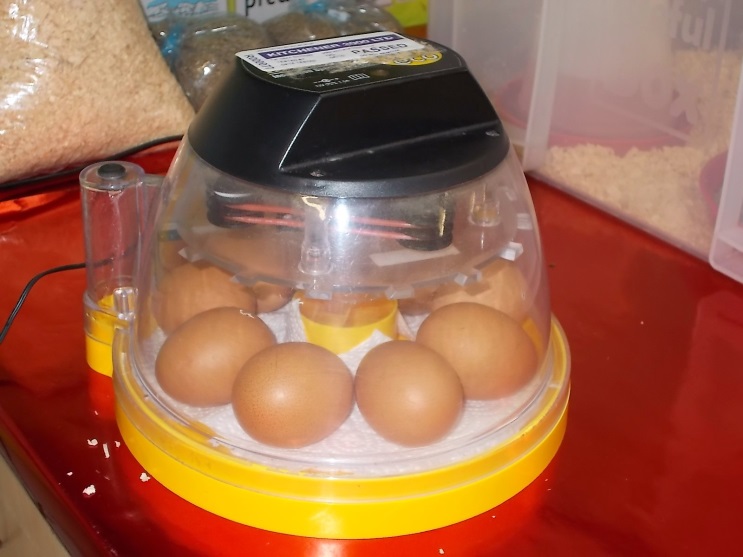 Nine of our chicken eggs hatched overnight.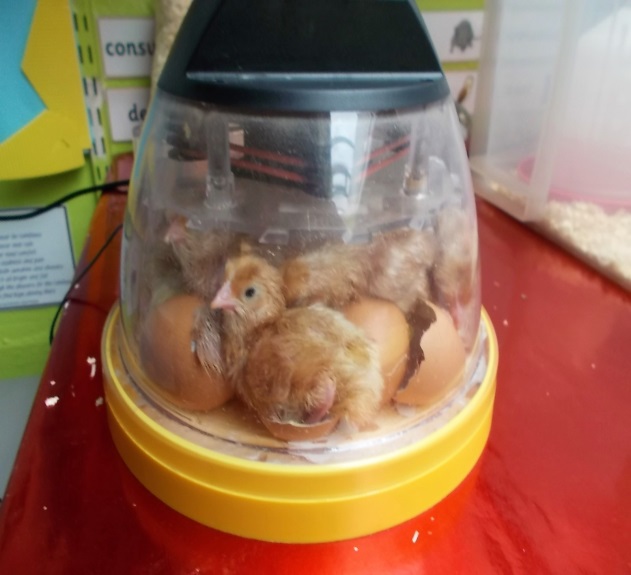 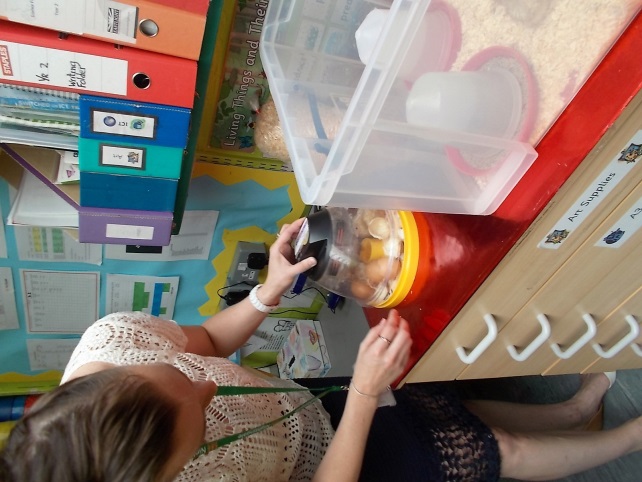 They are doing really well.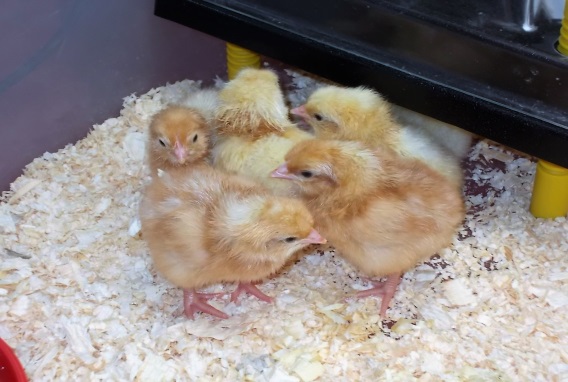 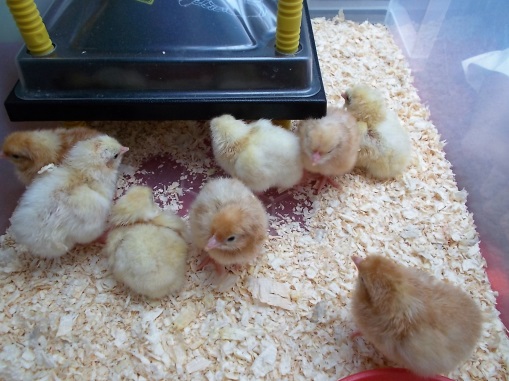 